 Vänsterpartiet Gnesta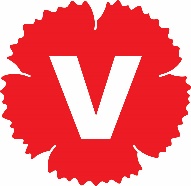 Motion om solceller på nya sporthallen	Gnesta kommun har en ambition att ligga i framkant när det gäller frågor som handlar om klimat och miljö. Tyvärr har kommunen inte hängt med när det gäller att se till att installera solceller på nya byggnader. Detta trots att solceller numera är ett ekonomiskt bra alternativ. Näraliggande kommuner som Flen och Eskilstuna har mångdubbelt fler hus med solceller. Eskilstuna fick dessutom 10 miljoner i statligt stöd för sina solcellsinvesteringar. I Linköping ska alla nya hus ha solceller.Den nya sporthallen som ska byggas på Hagstumosse kommer att ha ett tak som är lämpligt för solceller. Förutom den energibesparing som solcellerna innebär så skulle kommunen dessutom med denna investering göra en rejäl ekonomisk vinst. Investeringen av solceller är betald på sju år. Återstår gratis el de kommande 23 åren med utgångspunkt från solcellernas planerade livslängd.Förslag:Att vid upphandling och projektering av den nya sporthallen ge GFAB direktiv att solceller ska monteras på taket.För Vänsterpartiet Gnesta den 30 majl 2017		Lena Staaf			Anders Simme